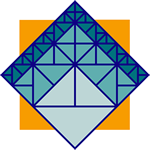 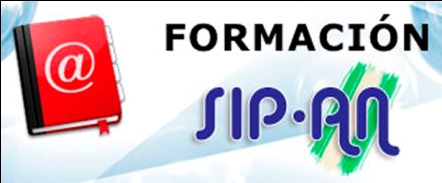 Nombre del CursoObjetivo General del Curso:Objetivos Específicos del cursoDirigido a:Fecha de Realización: A designar por la CSLFecha límite de inscripción:A designar por la CSLMetodología: (presencial/semi-presencial/on-line)Número de horas:Programa: Docente/Curriculum: 